LEKKOATLETYKA DLA KAŻDEGO!MŁODZIEŻOWE SPOTKANIA Z LEKKĄ ATLETYKĄZAJĘCIA OD 1 PAŹDZIERNIKA 2018DZIECI I MŁODZIEŻ ZE SZKOŁY PODSTAWOWEJ (V-VIII) I LICEALNEJ (I-IV)DZIECI I MŁODZIEŻ IV-VI KLASA SZKOŁY PODSTAWOWEJDZIECI DO III KLASY SZKOŁY PODSTAWOWEJMŁODZIEŻ Z KLAS SPORTOWYCH – VII-VIII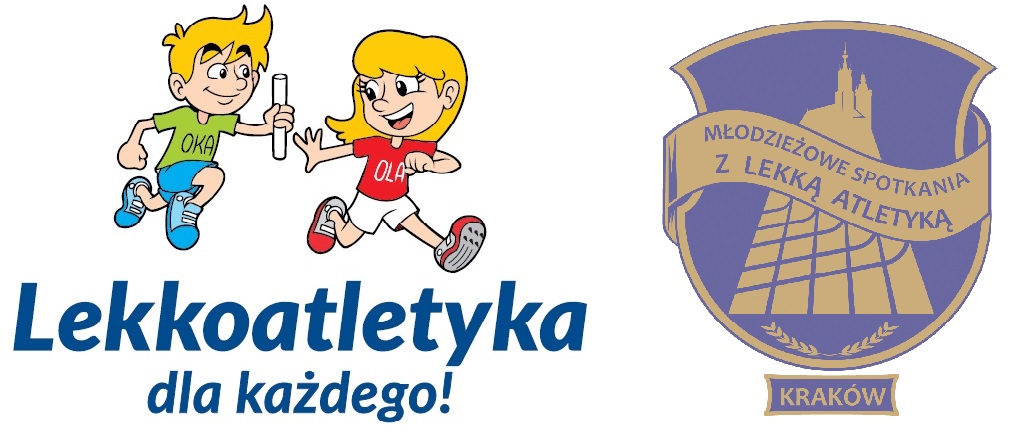 TRENER LDK! MSLATRENER LDK! MSLABogumiła SobczykDZIEŃMIEJSCE [ dokładny adres]GODZINYponiedziałekVII LO ul. Skarbińskiego 516.30-18.00środaWKS Wawel ul. Podchorążych 3 – do 17 października 2018SP 91 os. Handlowe 4 (bieżnia i skocznia) – od 24 października 201816.30-18.00piątekHala sportowa 100-lecia KS Cracovia, aleja Focha 4016:30-18:00sobotaAWF Kraków al. Jana Pawła II 7810:30-12:00TRENER LDK! MSLATRENER LDK! MSLAMariusz PaśDZIEŃMIEJSCE [ dokładny adres]GODZINYponiedziałekVII LO ul. Skarbińskiego 516.30-18.00wtorekAWF Kraków al. Jana Pawła II 78 (stadion)16.30-18.00piątekHala sportowa 100-lecia KS Cracovia, aleja Focha 4016:30-18:00sobotaAWF Kraków al. Jana Pawła II 7810:30-12:00TRENER LDK! MSLATRENER LDK! MSLAFilip MuszyńskiDZIEŃMIEJSCE [ dokładny adres]GODZINYwtorekMOS Kraków Wschód, os. Szkolne 39 - do 9 października 2018SP 91 os. Handlowe 4 (bieżnia i skocznia) – od 16 października 201816.30-18.0018.00-19.30czwartekMOS Kraków Wschód, os. Szkolne 39 – do 11 października 2018SP 91 os. Handlowe 4 (skocznia) – od 18 października 201816.30-18.00TRENER LDK! MSLA - ZAJĘCIA OD 15 PAŹDZIERNIKA 2018TRENER LDK! MSLA - ZAJĘCIA OD 15 PAŹDZIERNIKA 2018Grzegorz SobczykDZIEŃMIEJSCE [ dokładny adres]GODZINYponiedziałekSP 91 os. Handlowe 4 (bieżnia i skocznia)16.30-18.00wtorekAWF Kraków al. Jana Pawła II 7816.30-18.00wtorekSP 91 os. Handlowe 4 (bieżnia i skocznia)18.00-19.30środaSP 91 os. Handlowe 4 (bieżnia i skocznia)16.30-18.00czwartekAWF Kraków al. Jana Pawła II 7816.30-18.00piątekSP 91 os. Handlowe 4 (bieżnia i skocznia)18.00-19.30sobotaAWF Kraków al. Jana Pawła II 7810.30-12:00TRENER LDK! MSLATRENER LDK! MSLAMałgorzata MędreckaBogusława FrączykDorota KaduszkiewiczDZIEŃMIEJSCE [ dokładny adres]GODZINYponiedziałekSP 91 os. Handlowe 416.30-18.00środaSP 91 os. Handlowe 416.30-18.00piątekSP 91 os. Handlowe 416.00-17.30TRENER LDK! MSLATRENER LDK! MSLAPrzemysław GaszyńskiDZIEŃMIEJSCE [ dokładny adres]GODZINYponiedziałekSP 18, ul. Półkole 1115.30-16.30środaSP 18, ul. Półkole 1115.45-16.45piątekSP 18, ul. Półkole 1114.30-15.30TRENER LDK! MSLA – KLASY IV-VITRENER LDK! MSLA – KLASY IV-VIAgnieszka PłatekDZIEŃMIEJSCE [ dokładny adres]GODZINYponiedziałekZS-P nr 11 (Szkoła Podstawowa nr 24) przy ul. Aleksandry 1713.30-14.30wtorekZS-P nr 11 (Szkoła Podstawowa nr 24) przy ul. Aleksandry 1713.30-14.30środaZS-P nr 11 (Szkoła Podstawowa nr 24) przy ul. Aleksandry 1713.30-14.30TRENER LDK! MSLA – KLASY IV-VITRENER LDK! MSLA – KLASY IV-VIBarbara SiemieńskaDZIEŃMIEJSCE [ dokładny adres]GODZINYponiedziałekSP 158, ul. Strąkowa 3a16.30-18.00środaSP 158,ul. Strąkowa 3a16.30-18.00piątekSP 158, ul. Strąkowa 3a15.40-17.10TRENER LDK! MSLA – KLASY IV-VITRENER LDK! MSLA – KLASY IV-VIMichał MuniakDZIEŃMIEJSCE [ dokładny adres]GODZINYwtorekSP 91, os. Handlowe 416.30-17.30środaSP 91, os. Handlowe 416.20-17.20czwartekSP 91, os. Handlowe 416.30-17.30TRENER LDK! MSLA – najmłodsza (11 lat i młodsi)TRENER LDK! MSLA – najmłodsza (11 lat i młodsi)Magdalena SudołSzymon DobajDZIEŃMIEJSCE [ dokładny adres]GODZINYponiedziałekVII LO ul. Skarbińskiego 516.30-18.00środaVII LO ul. Skarbińskiego 516.30-18.00piątekVII LO ul. Skarbińskiego 516.30-18.00TRENER LDK! MSLA – KLASY I-IIITRENER LDK! MSLA – KLASY I-IIIAgnieszka PłatekDZIEŃMIEJSCE [ dokładny adres]GODZINYwtorekZS-P nr 11 (Szkoła Podstawowa nr 24) przy ul. Aleksandry 1712.30-13.30TRENER LDK! MSLA – KLASY I-IIITRENER LDK! MSLA – KLASY I-IIITomasz KałużaDZIEŃMIEJSCE [ dokładny adres]GODZINYśrodaSP nr 97 ul. Doktora Judyma 1017.00-18.00środaSP nr 97 ul. Doktora Judyma 1018.00-19.00TRENER LDK! MSLA – KLASA VIIITRENER LDK! MSLA – KLASA VIIIMałgorzata MędreckaDZIEŃMIEJSCE [ dokładny adres]GODZINYponiedziałekSP 91 os. Handlowe 408.55-10.35wtorekSP 91 os. Handlowe 410.45-12.25środaSP 91 os. Handlowe 412.45-14.30czwartekSP 91 os. Handlowe 407.05-08.45piątekSP 91 os. Handlowe 410.45-12.25TRENER LDK! MSLA – KLASA VIITRENER LDK! MSLA – KLASA VIIDorota KaduszkiewiczDZIEŃMIEJSCE [ dokładny adres]GODZINYponiedziałekSP 91 os. Handlowe 407.05-08.45wtorekSP 91 os. Handlowe 408.55-10.35środaSP 91 os. Handlowe 412.45-13.30czwartekSP 91 os. Handlowe 408.55-10.35piątekSP 91 os. Handlowe 410.45-12.25